Nom: _________________________				Date: ________________5e année - Pre-Quiz  Algébre En algébre, on utilise fréquement les symboles suivants. Dessines les symboles:_______	égale_______	n’égale pas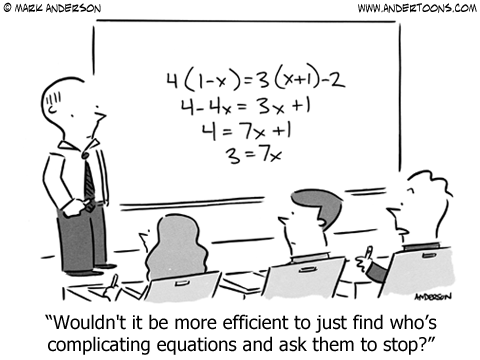 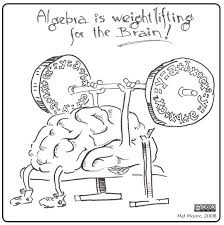 _______	est plus grand que	_______	est plus petit que_______	parenthèse_______	parenthèse juxtaposéés - il faut multiplier	_______	point de multiplication_______	divisé parB) Effectue les opération et inscris la réponse: 7  +  10  >  9  +  7____________________________________(24) (10) ____________________________________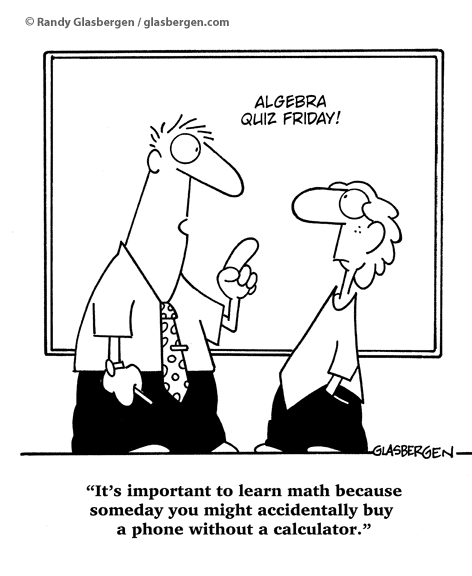 81/9 + 13____________________________________56 = 8 • 7____________________________________11  x  5  <  8  •  9____________________________________Résous les problèmes ci-dessous: 1)	40    10   =  ____	10  ____ =  40 2)	36    6   =  ____	6  ____ =  36 3) 	45    9   =  ____	9  ____ =  454)	24    8   =  ____	8  ____ =  244)	32    4   =  ____	4  ____ =  325) 	64    8   =  ____	8  ____ =  646) 	18    3   =  ____	3  ____ =  18D) Résous les équations ci-dessous:  n	    -    16   =   41			3)    z     x     9     =    54	__________				__________  d     =     9			        4)    b     +     34     =    91     ----     11    	__________				__________E) Résous les équations ci-dessous:  15   +   20   =    f   +    24 		3)     s   -    31    =     9    +   26 	__________						__________2)   b   x   12   =    44  +    52		4)  55  ÷  11   =    y    +    2	__________						__________F) Résous les équations ci-dessous:1) 	8 2  +  9  					2) 2 3  +  7     _________					   _________3) 	5 2  +  4 2 					4) 6 2    x   1 3     _________					   _________